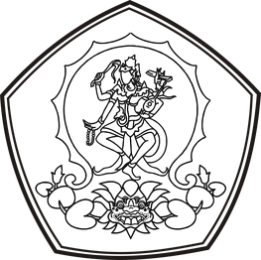 KEMENTERIAN PENDIDIKAN DAN KEBUDAYAANINSTITUT SENI INDONESIA DENPASARAlamat: Jalan Nusa Indah, Denpasar 80235Telp. 0361-227316, Fax. 0361-236100E-mail: rektor@isi-dps.ac.id, Website: http://www.isi-dps.ac.id 